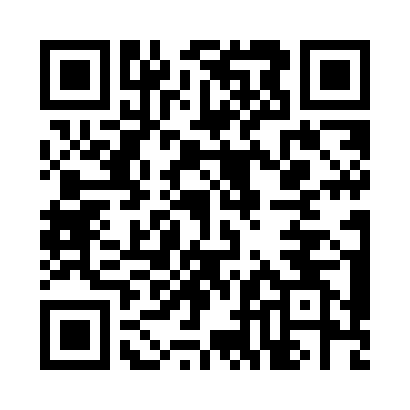 Prayer times for Izumo, JapanWed 1 May 2024 - Fri 31 May 2024High Latitude Method: NonePrayer Calculation Method: Muslim World LeagueAsar Calculation Method: ShafiPrayer times provided by https://www.salahtimes.comDateDayFajrSunriseDhuhrAsrMaghribIsha1Wed3:435:1712:063:516:558:242Thu3:425:1612:063:516:568:253Fri3:405:1512:063:516:578:264Sat3:395:1412:063:516:588:275Sun3:385:1312:063:516:588:286Mon3:365:1212:063:516:598:297Tue3:355:1112:053:517:008:318Wed3:345:1112:053:517:018:329Thu3:325:1012:053:517:028:3310Fri3:315:0912:053:527:028:3411Sat3:305:0812:053:527:038:3512Sun3:295:0712:053:527:048:3613Mon3:275:0612:053:527:058:3714Tue3:265:0512:053:527:068:3915Wed3:255:0512:053:527:068:4016Thu3:245:0412:053:527:078:4117Fri3:235:0312:053:527:088:4218Sat3:225:0212:053:537:098:4319Sun3:215:0212:053:537:108:4420Mon3:205:0112:053:537:108:4521Tue3:195:0012:063:537:118:4622Wed3:185:0012:063:537:128:4723Thu3:174:5912:063:537:138:4824Fri3:164:5912:063:537:138:4925Sat3:154:5812:063:547:148:5026Sun3:144:5812:063:547:158:5127Mon3:144:5712:063:547:158:5228Tue3:134:5712:063:547:168:5329Wed3:124:5612:063:547:178:5430Thu3:114:5612:073:557:178:5531Fri3:114:5612:073:557:188:56